IMPRIMÍVEL                          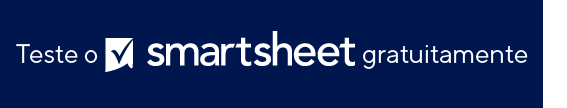 LUCRO E PERDA  DECLARAÇÃO MODELOO modelo começa na página 2. 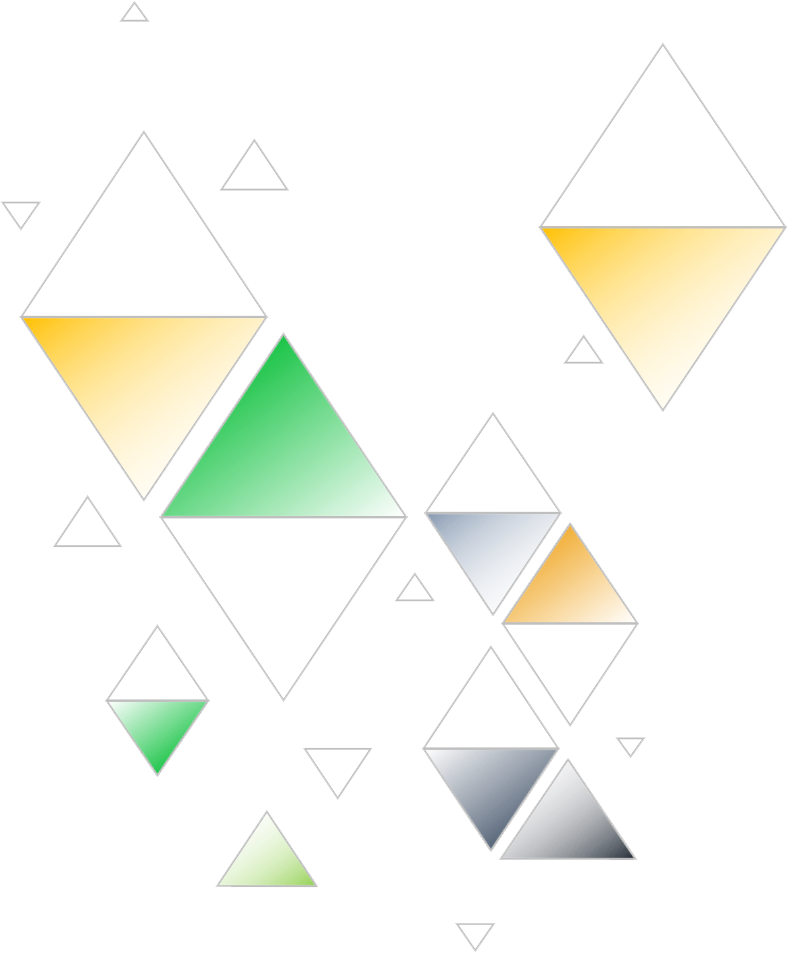 DECLARAÇÃO DE LUCRO E PERDANOME DA EMPRESAPERÍODO DO RELATÓRIO DE DECLARAÇÃOPERÍODO DO RELATÓRIO DE DECLARAÇÃOPERÍODO DO RELATÓRIO DE DECLARAÇÃODATA DE INÍCIODATA DE TÉRMINO00/00/0000para00/00/0000RECEITADESPESASDESPESASDESPESASIncluindo deduções para devoluções e descontosIncluindo deduções para devoluções e descontosIncluindo deduções para devoluções e descontosSalários e BenefíciosSalários e BenefíciosReceita de vendasReceita de vendasAluguel/HipotecaAluguel/HipotecaOutras receitasOutras receitasServiços básicosServiços básicosRECEITA BRUTARECEITA BRUTAItens de escritórioItens de escritórioInternet e telefoneInternet e telefoneDeslocamentoDeslocamentoCUSTO DAS MERCADORIAS VENDIDASCUSTO DAS MERCADORIAS VENDIDASCUSTO DAS MERCADORIAS VENDIDASSeguroSeguroCMVCMVJurosJurosCMV TOTALCMV TOTALDepreciaçãoDepreciaçãoImpostosImpostosLUCRO BRUTOOutras despesasOutras despesasReceita bruta menos CMVReceita bruta menos CMVDESPESAS TOTAISDESPESAS TOTAISLUCRO LÍQUIDOLucro bruto menos despesas totaisLucro bruto menos despesas totaisLucro bruto menos despesas totaisLucro bruto menos despesas totaisLucro bruto menos despesas totaisLucro bruto menos despesas totaisAVISO DE ISENÇÃO DE RESPONSABILIDADEQualquer artigo, modelo ou informação fornecidos pela Smartsheet no site são apenas para referência. Embora nos esforcemos para manter as informações atualizadas e corretas, não fornecemos garantia de qualquer natureza, seja explícita ou implícita, a respeito da integridade, precisão, confiabilidade, adequação ou disponibilidade do site ou das informações, artigos, modelos ou gráficos contidos no site. Portanto, toda confiança que você depositar nessas informações será estritamente por sua própria conta e risco.